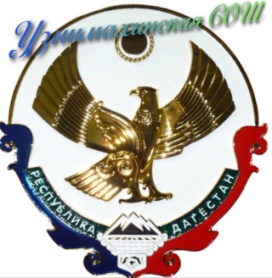 РЕСПУБЛИКА ДАГЕСТАНМУНИЦИПАЛЬНОЕ ОБРАЗОВАНИЕ «АКУШИНСКИЙ РАЙОН»МУНИЦИПАЛЬНОЕ КАЗЁННОЕ ОБЩЕОБРАЗОВАТЕЛЬНОЕ УЧРЕЖДЕНИЕ«УЗНИМАХИНСКАЯ СРЕДНЯЯ ОБЩЕОБРАЗОВАТЕЛЬНАЯ ШКОЛА»     С.Узнимахи                                                  О проведении юбилейного пятого  Единого урока по безопасности в сети интернет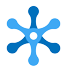 О Едином уроке по безопасности в сети "Интернет"Единый урок представляет собой цикл детских мероприятий, направленных на повышение уровня информационной безопасности, и направлен обеспечение внимания родительской и педагогической общественности к проблеме обеспечения безопасности и развития детей в информационном пространстве. Именно формирование информационной и цифровой грамотности является одним из важнейших факторов не только в сохранении информационного суверенитета нашей страны и формирования всех сфер информационного общества, но и обеспечения развития цифровой экономики.Единый урок, включая его мероприятия и информационно-методический контент по его проведению, ориентирован на возраст детей и подростков с 5 до 19 лет.Единый урок является одним из крупнейших мероприятий в сфере детства, а благодаря его проведению и реализации других программ обучения и повышения уровня знаний школьников в сфере информационной безопасности по данным различных исследований информационная культура и цифровая грамотность российских детей растет с каждым годом.Инициатива должна была стать инструментом повышения уровня информационной грамотности  детей . МКОУ «Узнимахинская СОШ » приняла участие в программах:Сетевая площадка для педагогов «Единыйурок.рф», на котором размещались полезные материалы для проведения уроков;Всероссийское дистанционное исследование «Образ жизни российских подростков в сети», которое было направлено на определение сфер жизнедеятельности российских детей в Интернете;Конкурс детских сайтов «Премия Сетевичок», в ходе которого лучшие детские ресурсы выбирали сами дети в режиме «народного голосования».В программу урока вошли мероприятия дистационные для родителей, были разработаны новые материалы для проведения уроков и запущен сайт Единого урока для детей - Единыйурок.дети.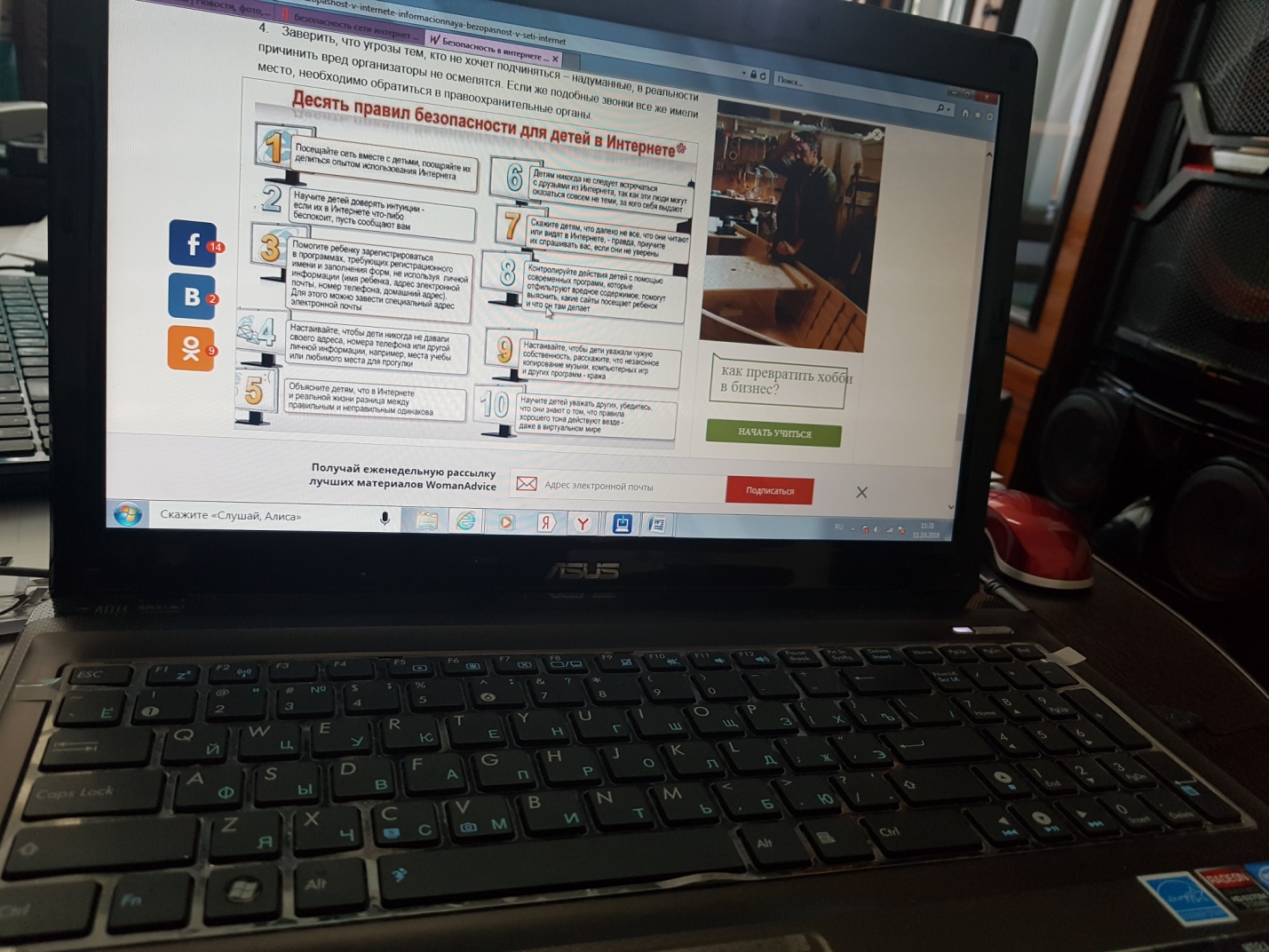 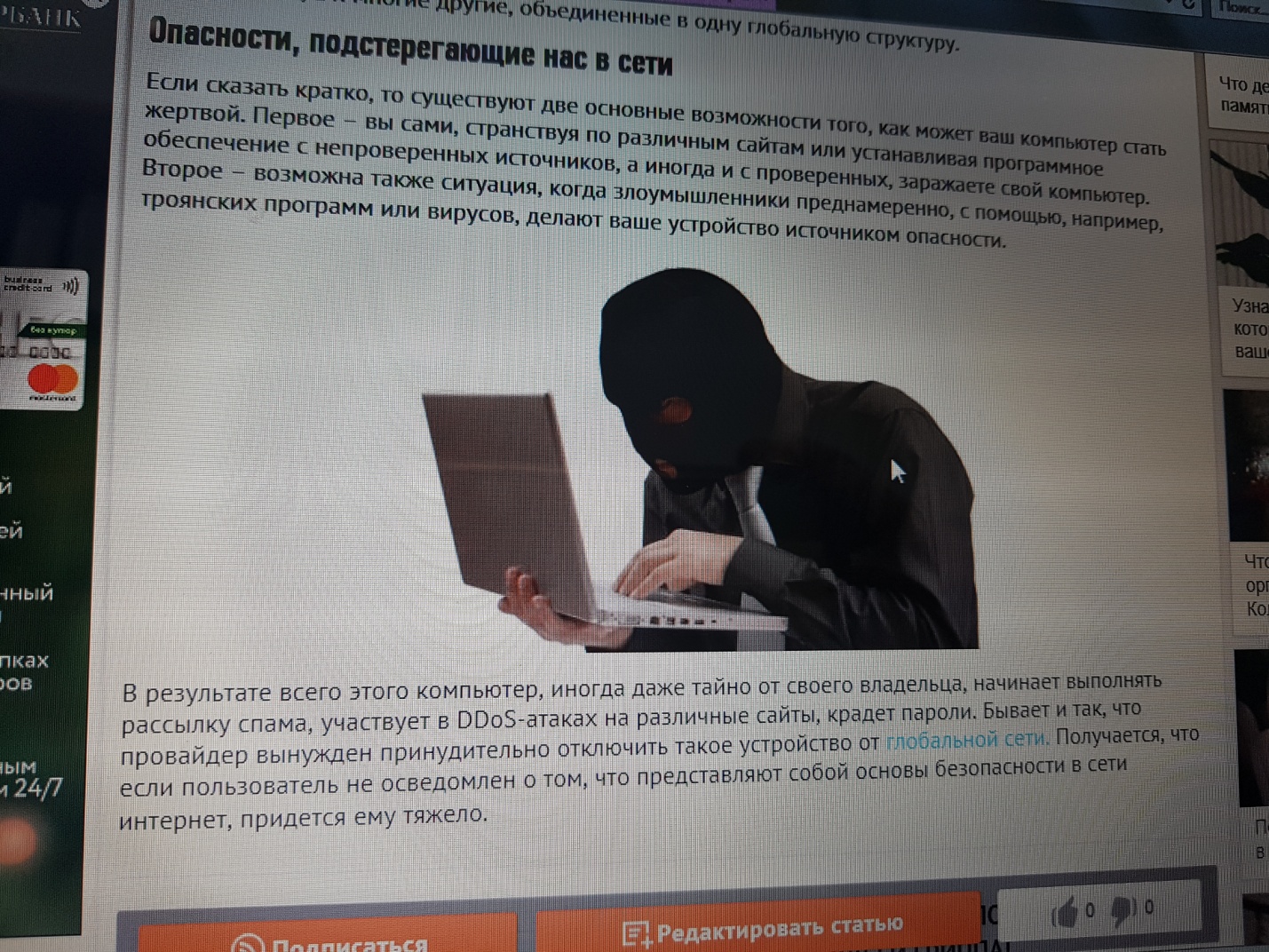 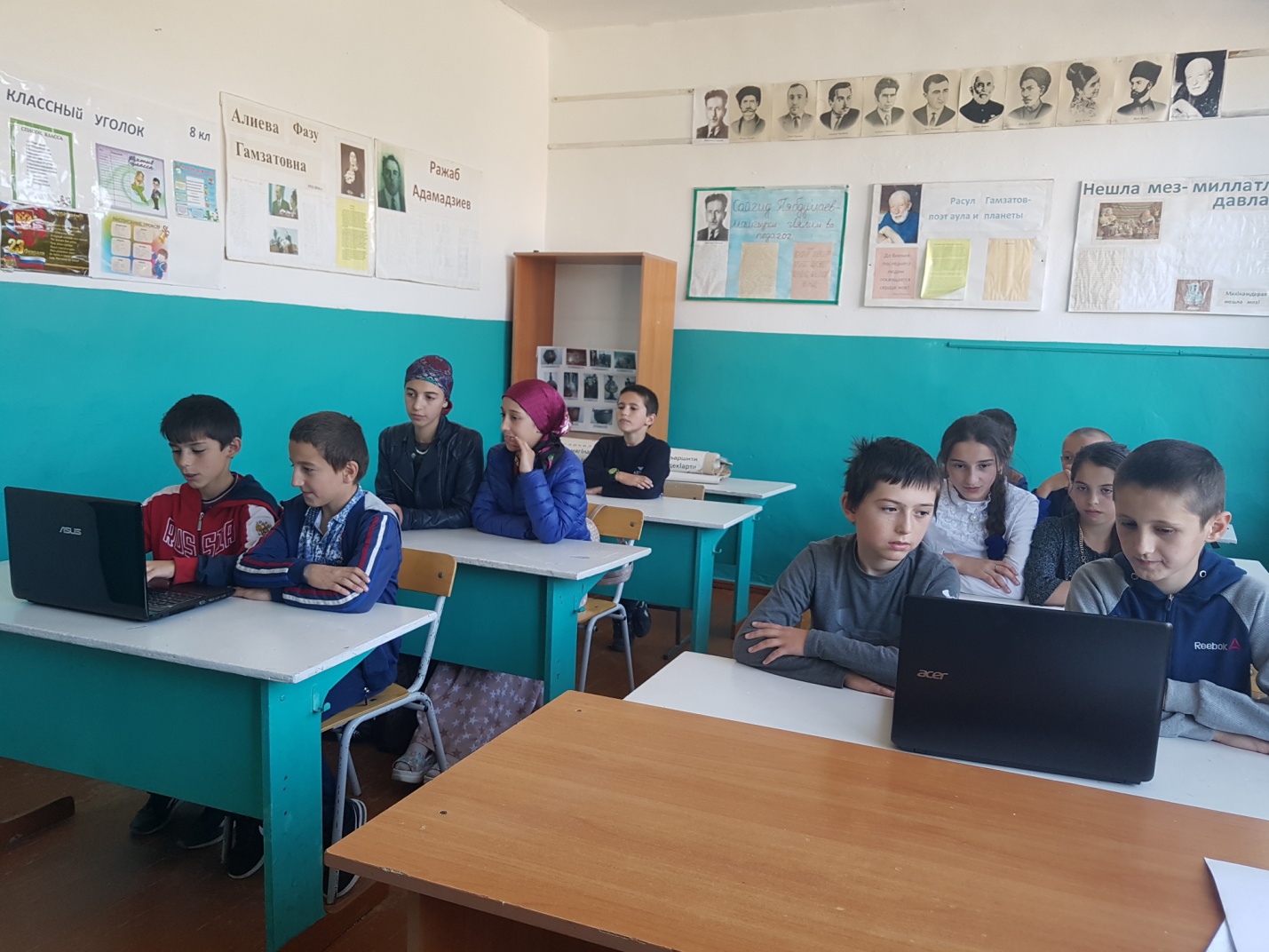 